Na zajęcia przyspobienia do pracy: gospodarstwo domowe zrobimy coś dla wzmocnienia naszej odporności, coś co będzie nas chroniło przed atakiem wirusów. To tajemnicze coś to mikstura z miodu, czosnku i cytryny. Poniżej instrukcja, przepis na jej wykonanie. Chrońmy nasze zdrowie, aby nie chorować, nie przeziębić się szczególnie w tym ciężkim dla wszystkich czasie.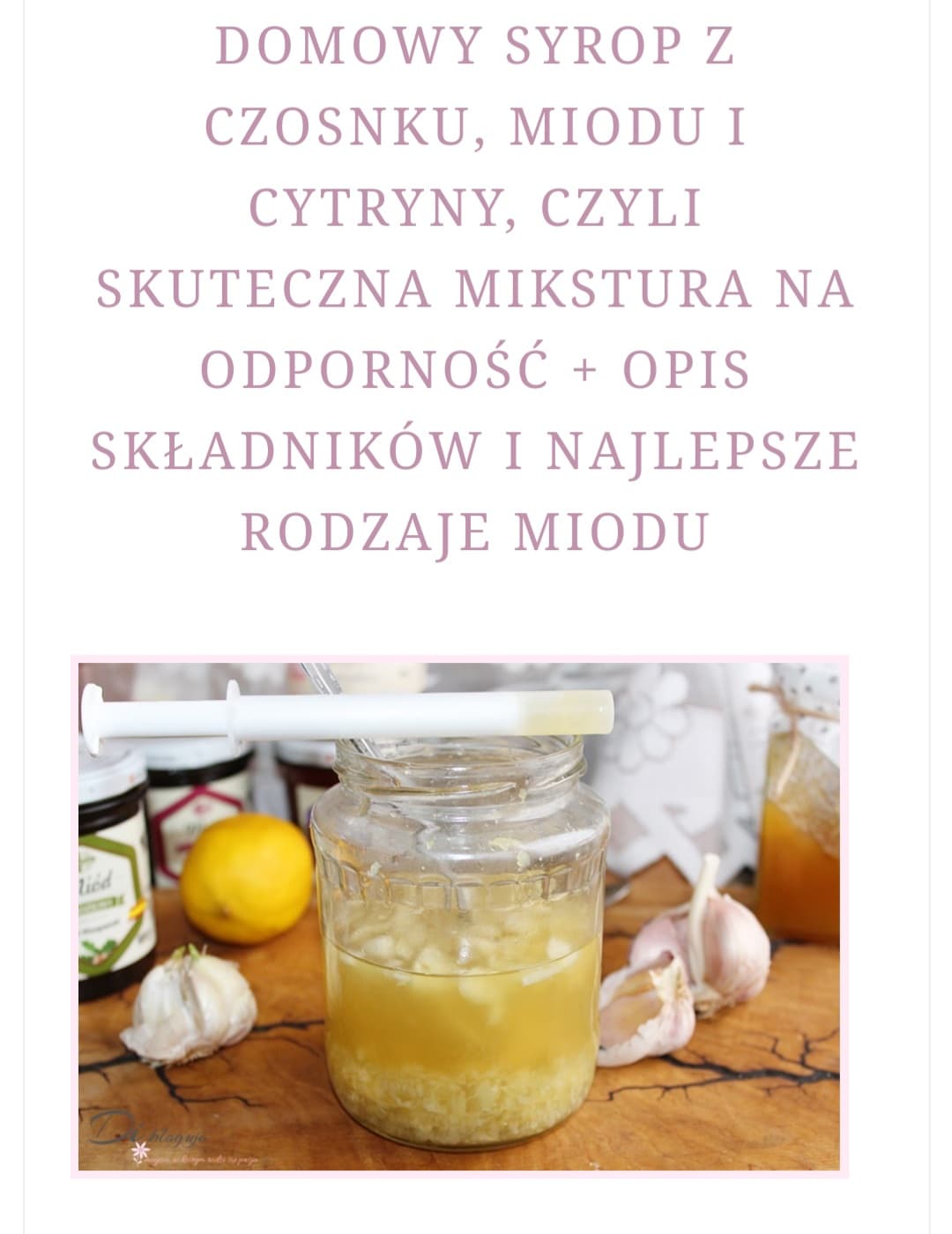 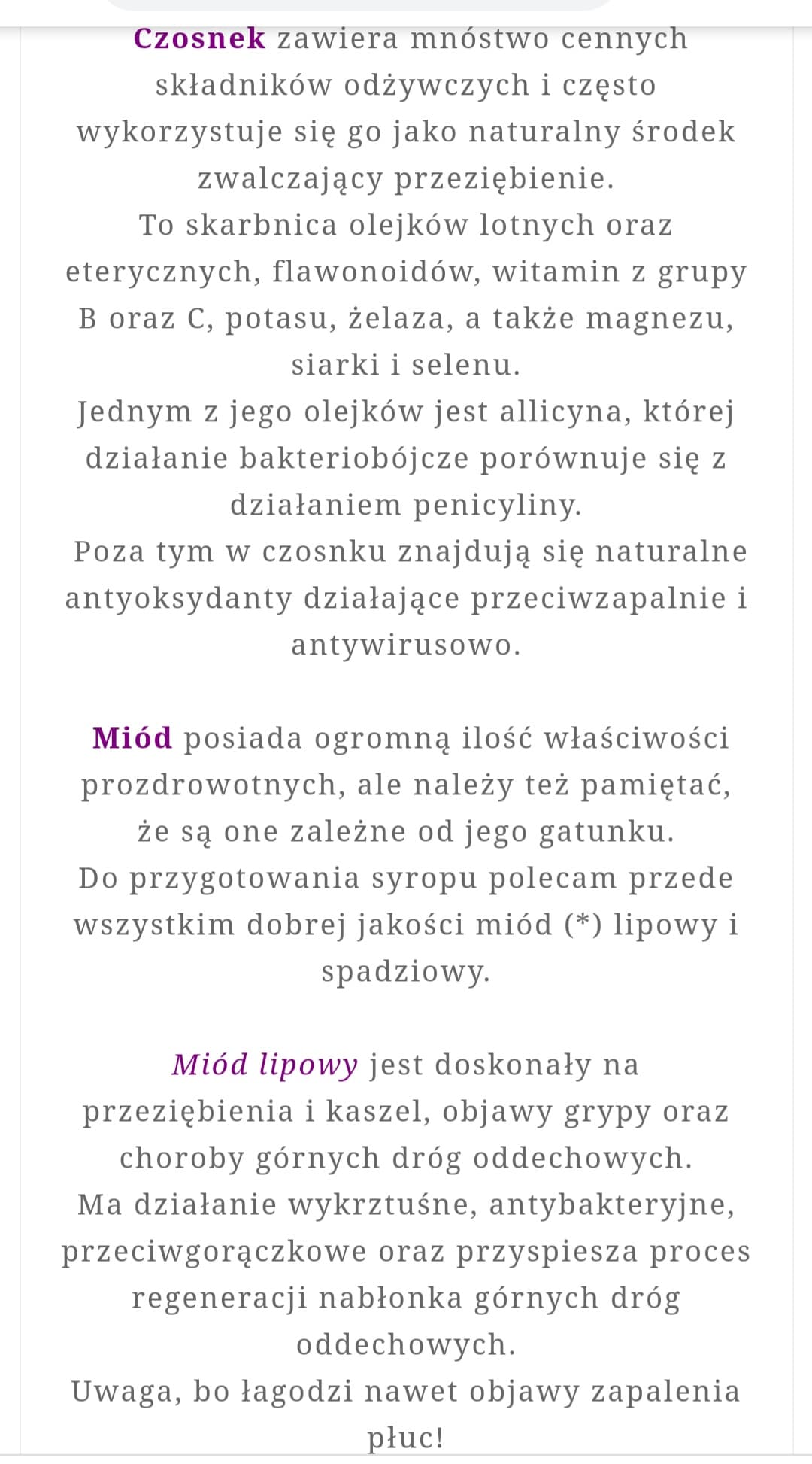 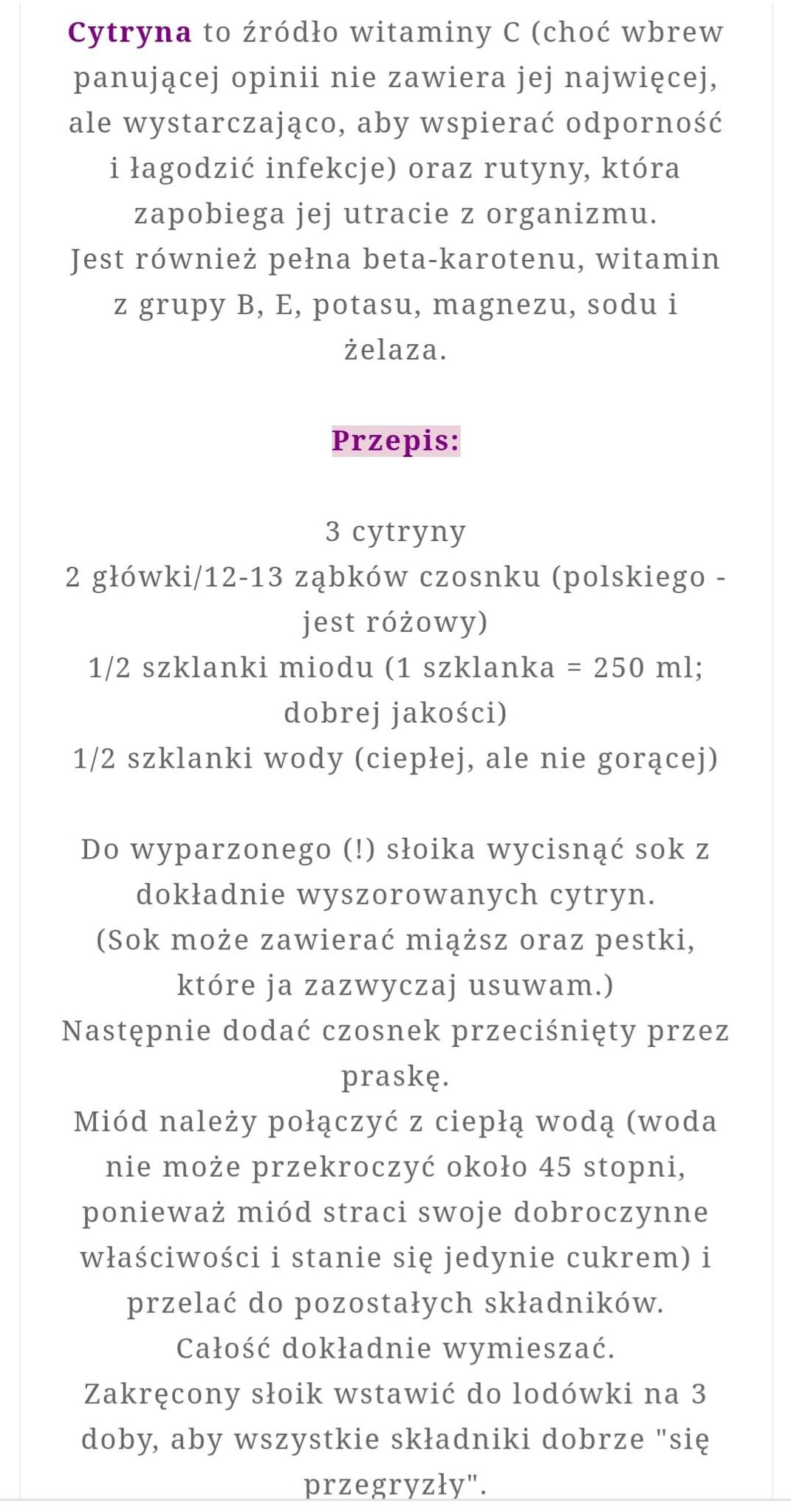 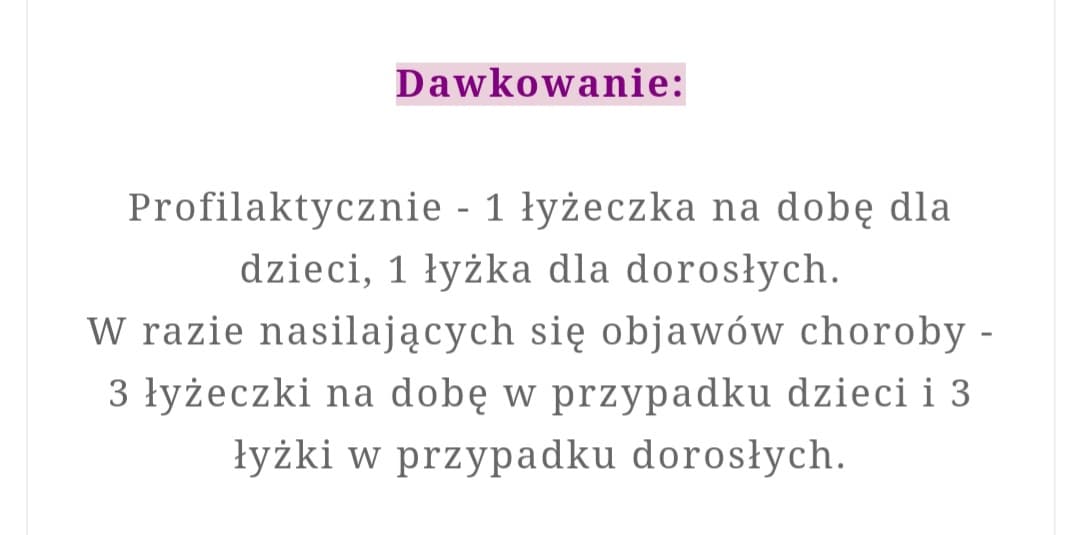 